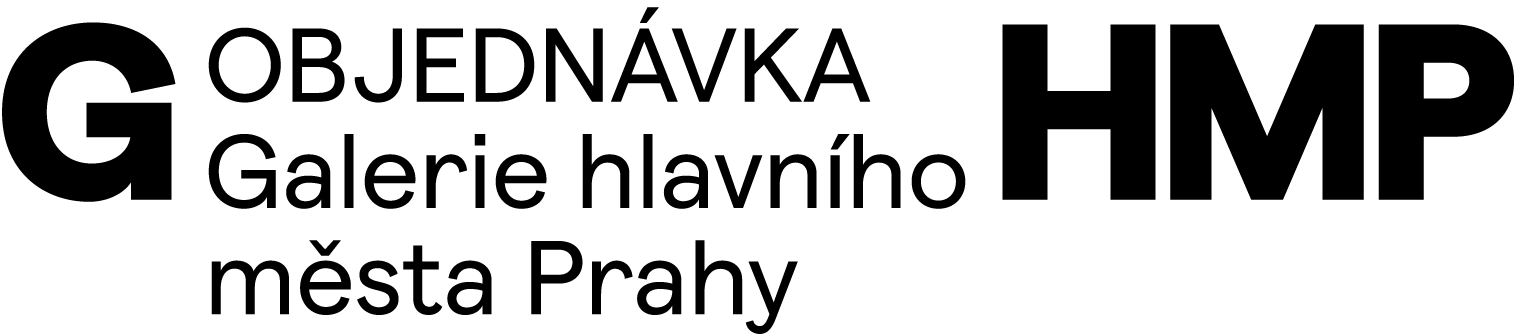 OBJEDNÁVÁME U VÁSTisk 2 400 ks brožur k výstavě Jaroslav Beneš: Ex Urbi+ doprava DODAVATELOBJEDNATELTiskárna Helbich, a.s.Valchařská 36, 614 00 BrnoTel.: +420 516 116 948, 
e-mail: info@helbich.czGalerie hlavního města PrahyStaroměstské náměstí 605/13CZ 110 00 Praha 1IČ 00064416DIČ CZ 00064416č. bankovního účtu: 2000700006/6000PPF Banka, a.s.V Praze 30. 6. 2023Cena celkem 72 720 Kč + DPH OBJEDNÁVÁSCHVALUJESCHVALUJEMagdalena Juříkováředitelka GHMPKristýna ČernáMichaela VrchotováEva Koláčkovásprávce rozpočtu